  第４次大阪府子ども読書活動推進計画（案）（概要）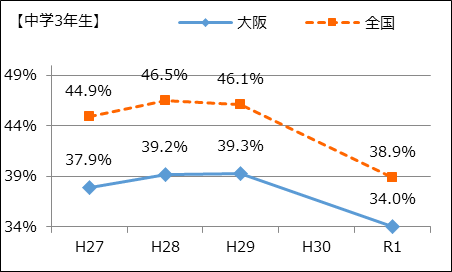 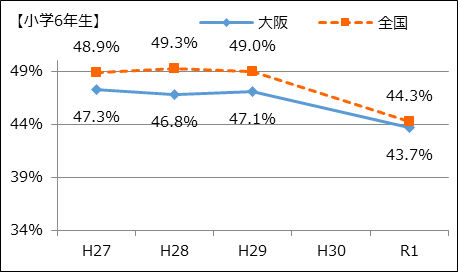 【発達段階ごとの特徴と取組の柱】読書に関する発達段階ごとの特徴として、以下の表のような傾向があることを踏まえつつ、乳幼児の時期、小学生の時期、中学生の時期、高校生の時期の子ども一人一人の発達段階や生活の場に応じて、全ての子どもが読書への興味・関心を高め、必要な知識を得るとともに、自ら楽しみながら読書活動を行うことができる環境整備をするために、大阪全体で取組むことが重要となります。　なお、支援が必要な子どもについても、一人一人の状況に応じて、読書環境の整備のための具体的な方策に取組みます。小６中３全国18.7％34.8％大阪24.4％44.8％